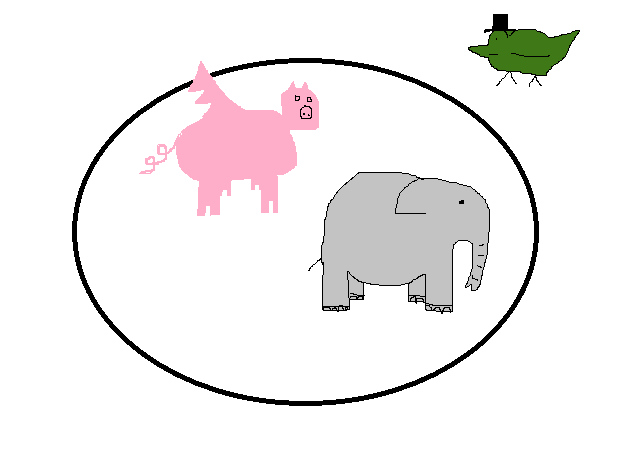 Memory Method 1 Intensity -How intense is the pleasure or pain? Duration -How long does the pleasure or pain last? Certainty -What is the probability that the pleasure or pain will occur? Propinquity (remoteness)- How far off in the future is the pleasure or pain? Fecundity (richness) -What is the probability that the pleasure will lead to other pleasures? Purity -What is the probability that the pain will lead to other pains? Extent -How many persons are affected by the pleasure/pain?Memory Method 2 Purity -What is the probability that the pain will lead to other pains? Richness (propinquity)- How far off in the future is the pleasure or pain? Richness (fecundity) -What is the probability that the pleasure will lead to other pleasures? Intensity -How intense is the pleasure or pain? Certainty -What is the probability that the pleasure or pain will occur?Extent -How many persons are affected by the pleasure/pain?Duration -How long does the pleasure or pain last?